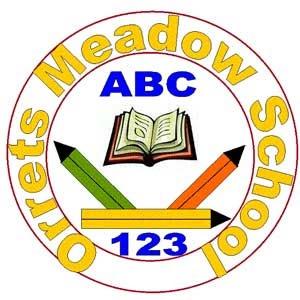 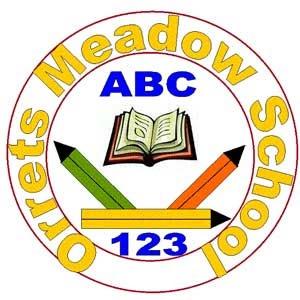                   PSHE Year One Friday Overview 2023Autumn 1Core Theme 3 Unit 1 LESSON 1: Rules/Expectations – We Expect…Core Theme 3 Unit 1 LESSON 2: Rules/Expectations – Class CharterCore Theme 3 Unit 1 LESSON 3: Taking Turns – It’s Your Turn!Core Theme 1 Unit 5 LESSON 6: Internet Safety – E-SafetyCore Theme 2 Unit 1 LESSON 1: Feelings - How I Feel Autumn 2Core Theme 2 Unit 1 LESSON 2: Responses - You and Me Core Theme 2 Unit 1 LESSON 3: Opinions - I Think…Core Theme 2 Unit 1 LESSON 7: Good Manners - How Rude! Core Theme 1 Unit 4 LESSON 1: Happiness - Smile!Core Theme 1 Unit 4 LESSON 2: Anger - Grrr!Spring 1Core Theme 1 Unit 2 LESSON 4: Washing Hands - Meet Grub! Core Theme 1 Unit 1 LESSON 1: Healthy Eating - Vote Green! Core Theme 2 Unit 3 LESSON 2: Comparisons - All the SameSafe Zone LESSON 1: Copy right and OwnershipSafe Zone LESSON 2: Self Image and IdentitySpring 2Safe Zone LESSON 3: Managing online informationSafe Zone LESSON 4: Privacy and securityCore Theme 1 Unit 5 LESSON 4: Personal Safety - Secret Surprise Core Theme 1 Unit 5 LESSON 5: Emotional Safety - Getting HelpCore Theme 5 Lesson 1(KS1) Extremism and Radicalisation: I can run fasterDiscrete lesson on Consent (Material Provided)Summer 1Core Theme 2 Unit 3 LESSON 6: Kindness - Give a Little Core Theme 2 Unit 4 LESSON 5: Family - My Family Core Theme 2 Unit 4 LESSON 6: Family - Special PeopleCore Theme 3 Unit 1 LESSON 4: Lending / Borrowing - The Borrowers Core Theme 3 Unit 1 LESSON 5: Share the Booty!Core Theme 3 Unit 1 LESSON 6: Caring - Talking to PlantsSummer 2Core Theme 1 Unit 5 LESSON 1: Sun Safety – It’s a Cover Up!Core Theme 3 Unit 3 LESSON 1: Money - Grows on Trees?Core Theme 3 Unit 3 LESSON 2: Money - Coining it in! Core Theme 3 Unit 3 LESSON 3: Money - Keep Money Safe